الفوائــــــــــــد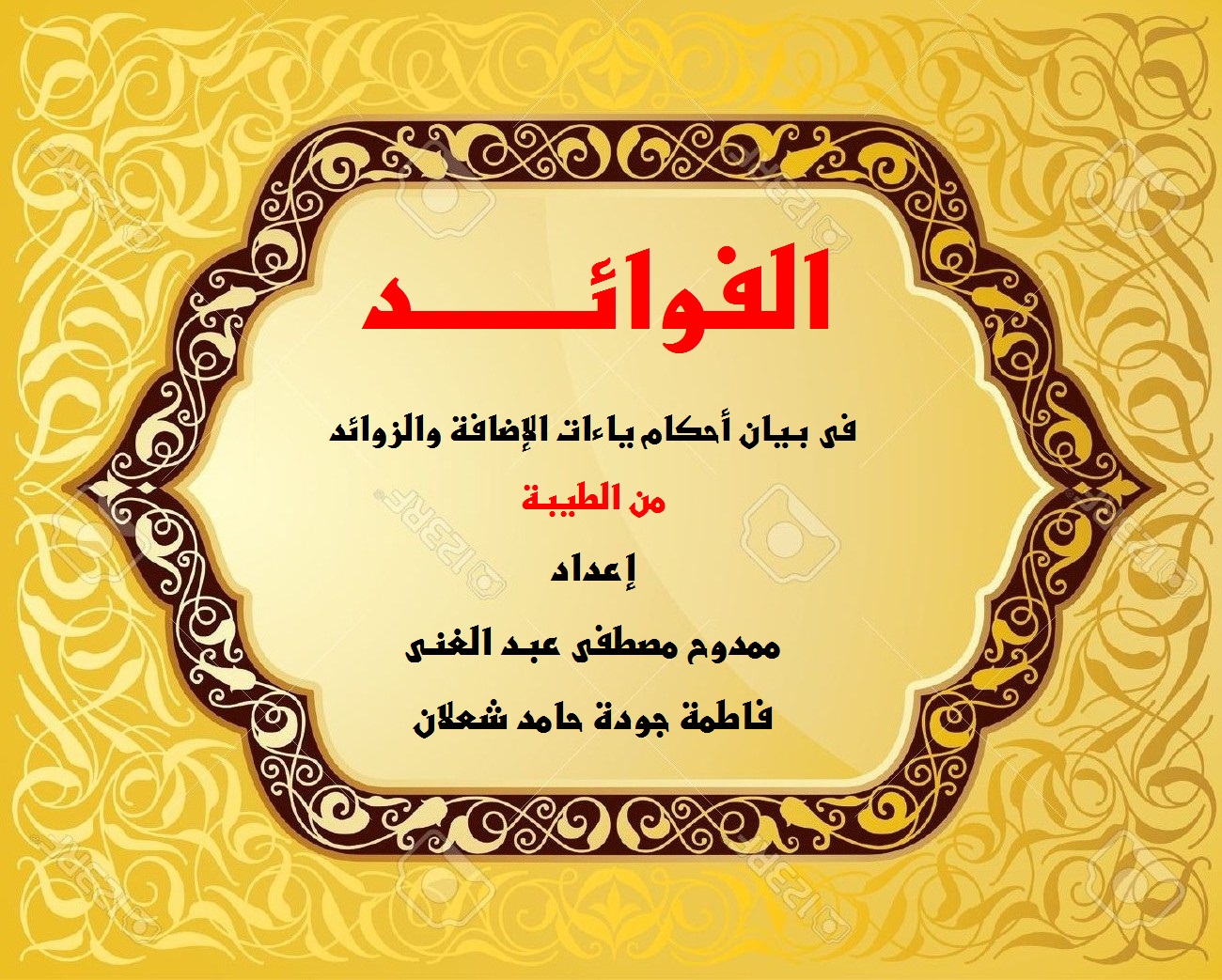 فى بيان أحكام ياءات الإضافة والزوائدمن الطيبةإعدادممدوح مصطفى عبد الغنىفاطمة جودة حامد شعلانالإصدار الثانى 2019مقدمةالحمد لله حمدا لاينفد ، أفضل ما ينبغى أن يحمد ، ونصلى ونسلم على أفضل المصطفين محمد ، وعلى ءاله وصحبه ومن تعبد ، وبعــد :فهذه رسالة نذكر فيها ، إن شاء الله تعالى ، أحكام ياءات الإضافة والزوائد من الطيبةونعتذر لذوي الألباب لما عسى أن يوجد فيما نذكره من القصور ، أو طغى به القلم في سواد السطور ، ومن الله نسأل جميل الصيانة وحسن الإعانة ، والله الموفق وهو الهادى إلى سواء السبيلأَخي أَيُّهَا الْمُجْتَازُ نَظْمِي بِبَابِهِ يُنَادَى عَلَيْهِ كَاسِدَ السُّوْقِ أَجْمِلاَوَظُنَّ بِهِ خَيْراً وَسَامِحْ نَسِيجَهُ بِالأِغْضاَءِ وَالْحُسْنَى وَإِنْ كانَ هَلْهَلاَوَسَلِّمْ لإِحْدَى الْحُسْنَيَيْنِ إِصَابَةٌ وَالأُخْرَى اجْتِهادٌ رَامَ صَوْبًا فَأَمْحَلاَوَإِنْ كانَ خَرْقُ فَادرِكْهُ بِفَضْلَةٍ مِنَ الْحِلْمِ ولْيُصْلِحْهُ مَنْ جَادَ مِقْوَلاَ باب ياءات الإضافةويدور حكمها بين الفتح والإسكانباب ياءات الزوائدمذاهب القراء العامة في إثبات ياءات الزوائد :ــــــــــ إثبات وصلا : نافع ، أبوعمرو ، الكسائى ، أبوجعفر ــــــــــ إثبات وصلا ووقفا : ابن كثير ، يعقوبتم بتوفيق الله ، والحمد لله رب العالمينياءات الإضافة ياءات الإضافة ياءات الإضافة ياءات الإضافة فتح ياء الإضافة فيما يلى : فتح ياء الإضافة فيما يلى : فتح ياء الإضافة فيما يلى : فتح ياء الإضافة فيما يلى : البقرة30 33إنى أعلمنافع ،  ابن كثير ، أبوعمرو ، أبوجعفر البقرة124عهدىالجميع عدا حفص ، حمزة    البقرة125بيتىنافع ، هشام ، حفص ، أبوجعفرالبقرة152فاذكرونىابن كثير البقرة186بىورشالبقرة249منى إلانافع ، أبوعمرو ، أبوجعفر البقرة258ربى الالجميع عدا حمزة آل عمران20وجهىنافع ، ابن عامر ، حفص ، أبوجعفرآل عمران35منى إنكنافع ، أبوعمرو ، أبوجعفر آل عمران36إنى أعيذهانافع ، أبوجعفرآل عمران41لى ءايةنافع ، أبوعمرو ، أبوجعفر آل عمران49انى أخلقنافع ،  ابن كثير ، أبوعمرو ، أبوجعفر آل عمران52أنصارى إلىنافع ، أبوجعفرالمائدة28يدى إليكنافع ، أبوعمرو ، حفص ، أبوجعفر المائدة28إنى أخافنافع ،  ابن كثير ، أبوعمرو ، أبوجعفر المائدة29إنى أريدنافع ، أبوجعفر المائدة115فإنى أعذبهنافع ، أبوجعفر المائدة116أمىنافع ، أبوعمرو ، ابن عامر ، حفص ، أبوجعفر المائدة116لى أننافع ،  ابن كثير ، أبوعمرو ، أبوجعفر الأنعام14إنى أمرتنافع ، أبوجعفرالأنعام15إنى أخافنافع ،  ابن كثير ، أبوعمرو ، أبوجعفر الأنعام79وجهىنافع ، ابن عامر ، حفص ، أبوجعفرالأنعام74إنى أراكنافع ،  ابن كثير ، أبوعمرو ، أبوجعفر الأنعام153صراطىابن عامر الأنعام161ربى إلىنافع ، أبوعمرو ، أبوجعفر الأنعام162محيآىالجميع عدا قالون ، الأزرق بخلاف ، الأصبهانى ، أبوجعفرالأنعام162ومماتىنافع ، أبوجعفرالأعراف33ربى الالجميع عدا حمزة الأعراف59إنى أخافنافع ،  ابن كثير ، أبوعمرو ، أبوجعفر الأعراف105معىحفصالأعراف144إنى اصطفيتكابن كثير ، أبوعمرو الأعراف146ءاياتى الالجميع عدا حمزة ، ابن عامر الأعراف150بعدى أعجلتمنافع ،  ابن كثير ، أبوعمرو ، أبوجعفر الأعراف156عذابى أصيبنافع ، أبوجعفرالأنفال48إنى أرىنافع ،  ابن كثير ، أبوعمرو ، أبوجعفر الأنفال48إنى أخافنافع ،  ابن كثير ، أبوعمرو ، أبوجعفر التوبة83معى أبدانافع ، ابن كثير ، أبوعمرو ، ابن عامر ، حفص ، أبوجعفر التوبة83معى عدواحفصيونس15لى أننافع ،  ابن كثير ، أبوعمرو ، أبوجعفر يونس15نفسى إننافع ، أبوعمرو ، أبوجعفر يونس15إنى أخافنافع ،  ابن كثير ، أبوعمرو ، أبوجعفر يونس53وربى إنهنافع ، أبوعمرو ، أبوجعفر يونس72أجرىنافع ، أبوعمرو ، ابن عامر ، حفص ، أبوجعفر هود3 ، 26 ، 84إنى أخافنافع ،  ابن كثير ، أبوعمرو ، أبوجعفر هود10عنى إنهنافع ، أبوعمرو ، أبوجعفر هود29أجرىنافع ، أبوعمرو ، ابن عامر ، حفص ، أبوجعفر هود29ولكنى أراكمنافع ، البزى ، أبوعمرو ، أبوجعفر هود31إنى إذانافع ، أبوعمرو ، أبوجعفر هود34نصحى إننافع ، أبوعمرو ، أبوجعفر هود46إنى أعظكنافع ،  ابن كثير ، أبوعمرو ، أبوجعفر هود47إنى أعوذنافع ،  ابن كثير ، أبوعمرو ، أبوجعفر هود51أجرىنافع ، أبوعمرو ، ابن عامر ، حفص ، أبوجعفر هود51فطرنى أفلانافع ، البزى ، أبوجعفر هود54إنى أشهدنافع ، أبوجعفرهود78ضيفى أليسنافع ، أبوعمرو ، أبوجعفر هود84إنى أراكمنافع ، البزى ، أبوعمرو ، أبوجعفر هود88توفيقى إلانافع ، أبوعمرو ، ابن عامر ، أبوجعفر هود89شقاقى أننافع ،  ابن كثير ، أبوعمرو ، أبوجعفر هود92أرهطى أعزنافع ، ابن كثير ، أبوعمرو ، هشام بخلاف ، ابن ذكوان ، أبوجعفر يوسف13ليحزننى أننافع ، ابن كثير ، أبوجعفر يوسف23ربى أحسننافع ،  ابن كثير ، أبوعمرو ، أبوجعفر يوسف36أحدهما إنىنافع ، أبوعمرو ، أبوجعفر يوسف36أرانى أعصرنافع ،  ابن كثير ، أبوعمرو ، أبوجعفر يوسف36الأخر إنىنافع ، أبوعمرو ، أبوجعفر يوسف36أرانى أحملنافع ،  ابن كثير ، أبوعمرو ، أبوجعفر يوسف37علمنى ربىنافع ، أبوعمرو ، أبوجعفر يوسف38ءابائىنافع ، ابن كثير ، أبوعمرو ، ابن عامر ، أبوجعفر يوسف43إنى أرىنافع ،  ابن كثير ، أبوعمرو ، أبوجعفر يوسف46لعلى أرجعنافع ، ابن كثير ، أبوعمرو ، ابن عامر ، أبوجعفر يوسف53نفسى إننافع ، أبوعمرو ، أبوجعفر يوسف53ربى إننافع ، أبوعمرو ، أبوجعفر يوسف59إنى أوفىنافع ، أبوجعفر بخلافيوسف69إنى أنانافع ،  ابن كثير ، أبوعمرو ، أبوجعفر يوسف80لىنافع ، أبوعمرو ، أبوجعفر يوسف80أبى أونافع ،  ابن كثير ، أبوعمرو ، أبوجعفر يوسف86حزنى إلىنافع ، أبوعمرو ، ابن عامر ، أبوجعفر يوسف96إنى أعلمنافع ،  ابن كثير ، أبوعمرو ، أبوجعفر يوسف98ربى إنهنافع ، أبوعمرو ، أبوجعفر يوسف100بى إذنافع ، أبوعمرو ، أبوجعفر يوسف100إخوتى إنالأزرق، أبوجعفريوسف108سبيلى أدعوانافع ، أبوجعفرإبراهيم22لى عليكمحفصإبراهيم31لعبادى النافع ، ابن كثير ، أبوعمرو ، عاصم ، أبوجعفر ، رويس ، البزار إبراهيم37إنى أسكنتنافع ،  ابن كثير ، أبوعمرو ، أبوجعفر الحجر49عبادىنافع ،  ابن كثير ، أبوعمرو ، أبوجعفر الحجر49أنى أنانافع ،  ابن كثير ، أبوعمرو ، أبوجعفر الحجر71بناتى إننافع ، أبوجعفرالحجر89إنة أنانافع ،  ابن كثير ، أبوعمرو ، أبوجعفر الإسراء100ربى إذانافع ، أبوعمرو ، أبوجعفر الكهف22ربى أعلمنافع ،  ابن كثير ، أبوعمرو ، أبوجعفر الكهف 38 ، 42بربى أحدانافع ،  ابن كثير ، أبوعمرو ، أبوجعفر الكهف40ربى إننافع ،  ابن كثير ، أبوعمرو ، أبوجعفر الكهف67  ،72 ، 75معىحفصالكهف69ستجدنى إننافع ، أبوجعفرالكهف102دونى أولياءنافع ، أبوعمرو ، أبوجعفر مريم5ورائىابن كثير مريم10لى ءايةنافع ، أبوعمرو ، أبوجعفر مريم18إنى أعوذنافع ،  ابن كثير ، أبوعمرو ، أبوجعفر مريم30ءاتانى الالجميع عدا حمزة مريم45إنى أخافنافع ،  ابن كثير ، أبوعمرو ، أبوجعفر مريم47ربى إنهنافع ، أبوعمرو ، أبوجعفر طه10إنى ءانستنافع ،  ابن كثير ، أبوعمرو ، أبوجعفر طه10لعلى ءاتيكمنافع ، ابن كثير ، أبوعمرو ، ابن عامر ، أبوجعفر طه12إنى أنانافع ،  ابن كثير ، أبوعمرو ، أبوجعفر طه14إننى أنانافع ،  ابن كثير ، أبوعمرو ، أبوجعفر طه14لذكرىنافع ، أبوعمرو ، أبوجعفر طه18ولى فيهاالأزرق ، حفصطه26لى  أمرىنافع ، أبوعمرو ، أبوجعفر طه30أخىابن كثير ، أبوعمرو طه39عينىنافع ، أبوعمرو ، أبوجعفر طه41لنفسىنافع ،  ابن كثير ، أبوعمرو ، أبوجعفر طه42ذكرىنافع ،  ابن كثير ، أبوعمرو ، أبوجعفر طه94برأسىنافع ، أبوعمرو ، أبوجعفر طه125حشرتنىنافع ، ابن كثير ، أبوجعفر الأنبياء24معىحفصالأنبياء29إنى إلهنافع ، أبوعمرو ، أبوجعفر الأنبياء83مسنى الالجميع عدا حمزة الأنبياء105عبادى الالجميع عدا حمزة الحج26بيتىنافع ، هشام ، حفص ، أبوجعفرالمؤمنون100لعلى أعملنافع ، ابن كثير ، أبوعمرو ، ابن عامر ، أبوجعفر الفرقان27يا ليتنىأبوعمرو الفرقان30قومىنافع ، البزى ، أبوعمرو ، أبوجعفر ، روح الشعراء12 135إنى أخافنافع ،  ابن كثير ، أبوعمرو ، أبوجعفر الشعراء52بعبادىنافع ، أبوجعفرالشعراء62معىحفصالشعراء77لى إلانافع ، أبوعمرو ، أبوجعفر الشعراء86لأبى إنهنافع ، أبوعمرو ، أبوجعفر الشعراء 109 ، 127 ، 145 ، 164 ، 180أجرىنافع ، أبوعمرو ، ابن عامر ، حفص ، أبوجعفر الشعراء118معىورش ، حفصالشعراء188ربى أعلمنافع ،  ابن كثير ، أبوعمرو ، أبوجعفر النمل7إنى ءانستنافع ،  ابن كثير ، أبوعمرو ، أبوجعفر النمل19أوزعنى أنالأزرق ،  البزى النمل20لى لاابن كثير ، هشام بخلاف ،  عاصم ،  الكسائى ،  ابن وردان بخلافالنمل29إنى ألقىنافع ، أبوجعفرالنمل40ليبلونى نافع ، أبوجعفرالقصص22ربى أننافع ،  ابن كثير ، أبوعمرو ، أبوجعفر القصص27إنى أريدنافع ، أبوجعفرالقصص27ستجدنى إننافع ، أبوجعفرالقصص29إنى ءانستنافع ،  ابن كثير ، أبوعمرو ، أبوجعفر القصص29 ، 38لعلىنافع ، ابن كثير ، أبوعمرو ، ابن عامر ، أبوجعفر القصص30إنى أنانافع ،  ابن كثير ، أبوعمرو ، أبوجعفر القصص34معىحفصالقصص34إنى أخافنافع ،  ابن كثير ، أبوعمرو ، أبوجعفر القصص37 ، 85 ربى أعلمنافع ،  ابن كثير ، أبوعمرو ، أبوجعفر القصص78عندى أونافع ، ابن كثير بخلاف ، أبوعمرو ، أبوجعفر العنكبوت26ربى إنهنافع ، أبوعمرو ، أبوجعفر العنكبوت56عبادى النافع ، ابن كثير ، ابن عامر ، عاصم ، أبوجعفرالعنكبوت56أرضىابن عامرسبأ13عبادى الالجميع عدا حمزة سبأ40ربى إنهنافع ، أبوعمرو ، أبوجعفر سبأ47أجرىنافع ، أبوعمرو ، ابن عامر ، حفص ، أبوجعفر يس22لى لاالجميع عدا هشام بخلاف ، حمزة ، يعقوب ، البزار يس24إنى إذانافع ، أبوعمرو ، أبوجعفر يس25إنى ءامنتنافع ،  ابن كثير ، أبوعمرو ، أبوجعفر الصافات102إنى أرىنافع ،  ابن كثير ، أبوعمرو ، أبوجعفر الصافات102أنى أذبحكنافع ،  ابن كثير ، أبوعمرو ، أبوجعفر الصافات102ستجدنى إننافع ، أبوجعفرص23لىهشام بخلاف ، حفصص32إنى أحببتنافع ،  ابن كثير ، أبوعمرو ، أبوجعفر ص35بعدى إنكنافع ، أبوعمرو ، أبوجعفر ص41مسنى الالجميع عدا حمزة ص69لىحفصص78لعنتى إلىنافع ، أبوجعفرالزمر11إنى أمرتنافع ، أبوجعفرالزمر13إنى أخافنافع ،  ابن كثير ، أبوعمرو ، أبوجعفر الزمر38أرادنى الالجميع عدا حمزة الزمر53عبادى النافع ، ابن كثير ، ابن عامر ، عاصم ، أبوجعفرالزمر64تأمرونىنافع ، ابن كثير ، أبوجعفرغافر26ذرونىالأصبهانى ، ابن كثير  غافر26 ، 30 ، 32إنى أخافنافع ،  ابن كثير ، أبوعمرو ، أبوجعفر  غافر36لعلى أبلغنافع ، ابن كثير ، أبوعمرو ، ابن عامر ، أبوجعفر غافر41لى أدعوكمنافع ، ابن كثير ، أبوعمرو ، هشام ، ابن ذكوان بخلاف ، أبوجعفر غافر44أمرى إلىنافع ، أبوعمرو ، أبوجعفر غافر60ادعونىابن كثيرفصلت49شركائىابن كثير فصلت50ربى إنقالون بخلاف ، ورش ، أبوعمرو ، أبوجعفر الزخرف51تحتى أفلانافع ، البزى ، أبوعمرو ، أبوجعفر الدخان19إنى ءاتيكمنافع ،  ابن كثير ، أبوعمرو ، أبوجعفر الدخان21لىورشالأحقاف15أوزعنى أنالأزرق ، البزى الأحقاف17أتعداننى أننافع ، ابن كثير ، أبوجعفر الأحقاف21إنى أخافنافع ،  ابن كثير ، أبوعمرو ، أبوجعفر الأحقاف23ولكنى أراكمنافع ، البزى ، أبوعمرو ، أبوجعفر المجادلة21ورسلى إننافع ، ابن عامر ، أبوجعفرالحشر16إنى أخافنافع ،  ابن كثير ، أبوعمرو ، أبوجعفر الصف6بعدىنافع ، ابن كثير ، أبوعمرو ، شعبة ، أبوجعفر ، يعقوب الصف14أنصارى إلىنافع ، أبوجعفرالملك28أهلكنى الالجميع عدا حمزة 28معىنافع ، ابن كثير ، أبوعمرو ، ابن عامر ، حفص ، أبوجعفر نوح6دعائى إلانافع ، ابن كثير ، أبوعمرو ، ابن عامر ، أبوجعفرنوح9إنى أعلنتنافع ،  ابن كثير ، أبوعمرو ، أبوجعفر نوح28بيتىهشام ، حفصالجن25ربى أمدانافع ،  ابن كثير ، أبوعمرو ، أبوجعفر الفجر15 ، 16ربىنافع ،  ابن كثير ، أبوعمرو ، أبوجعفر الكافرون6لىنافع ، البزى بخلاف ، هشام ، حفص نافع ،  ابن كثير ، أبوعمرو ، أبوجعفرنافع ،  ابن كثير ، أبوعمرو ، أبوجعفرنافع ،  ابن كثير ، أبوعمرو ، أبوجعفرنافع ،  ابن كثير ، أبوعمرو ، أبوجعفرنافع ،  ابن كثير ، أبوعمرو ، أبوجعفرنافع ،  ابن كثير ، أبوعمرو ، أبوجعفرإنى أعلمإنى أعلمإنى أعلمالبقرةالبقرة30 ، 33انى أخلقانى أخلقانى أخلقآل عمرانآل عمران49إنى أخافإنى أخافإنى أخافالمائدةالمائدة28لى أنلى أنلى أنالمائدةالمائدة116إنى أخافإنى أخافإنى أخافالأنعامالأنعام15إنى أراكإنى أراكإنى أراكالأنعامالأنعام74إنى أخافإنى أخافإنى أخافالأعرافالأعراف59بعدى أعجلتمبعدى أعجلتمبعدى أعجلتمالأعرافالأعراف150إنى أرىإنى أرىإنى أرىالأنفالالأنفال48إنى أخافإنى أخافإنى أخافالأنفالالأنفال48لى أنلى أنلى أنيونسيونس15إنى أخافإنى أخافإنى أخافيونسيونس15إنى أخافإنى أخافإنى أخافهودهود3 ، 26 ، 84إنى أعظكإنى أعظكإنى أعظكهودهود46إنى أعوذإنى أعوذإنى أعوذهودهود47شقاقى أنشقاقى أنشقاقى أنهودهود89ربى أحسنربى أحسنربى أحسنيوسفيوسف23أرانى أعصرأرانى أعصرأرانى أعصريوسفيوسف36أرانى أحملأرانى أحملأرانى أحمليوسفيوسف36إنى أرىإنى أرىإنى أرىيوسفيوسف43إنى أناإنى أناإنى أنايوسفيوسف69أبى أوأبى أوأبى أويوسفيوسف80إنى أعلمإنى أعلمإنى أعلميوسفيوسف96إنى أسكنتإنى أسكنتإنى أسكنتإبراهيمإبراهيم37عبادىعبادىعبادىالحجرالحجر49أنى أناأنى أناأنى أناالحجرالحجر49إنى أناإنى أناإنى أناالحجرالحجر89ربى أعلمربى أعلمربى أعلمالكهفالكهف22بربى أحدابربى أحدابربى أحداالكهفالكهف38 ، 42ربى إنربى إنربى إنالكهفالكهف40إنى أعوذإنى أعوذإنى أعوذمريممريم18إنى أخافإنى أخافإنى أخافمريممريم45إنى ءانستإنى ءانستإنى ءانستطهطه10إنى أناإنى أناإنى أناطهطه12إننى أناإننى أناإننى أناطهطه14لنفسىلنفسىلنفسىطهطه41ذكرىذكرىذكرىطهطه42إنى أخافإنى أخافإنى أخافالشعراءالشعراء12 ، 135ربى أعلمربى أعلمربى أعلمالشعراءالشعراء188إنى ءانستإنى ءانستإنى ءانستالنملالنمل7ربى أنربى أنربى أنالقصصالقصص22إنى ءانستإنى ءانستإنى ءانستالقصصالقصص29إنى أناإنى أناإنى أناالقصصالقصص30إنى أخافإنى أخافإنى أخافالقصصالقصص34ربى أعلمربى أعلمربى أعلمالقصصالقصص37 ، 85عندى أوعندى أوعندى أوالقصصالقصص78إنى ءامنتإنى ءامنتإنى ءامنتيسيس25إنى أرىإنى أرىإنى أرىالصافاتالصافات102أنى أذبحكأنى أذبحكأنى أذبحكالصافاتالصافات102إنى أحببتإنى أحببتإنى أحببتصص32إنى أخافإنى أخافإنى أخافالزمرالزمر13إنى أخافإنى أخافإنى أخافغافرغافر26 ، 30 ، 32إنى ءاتيكمإنى ءاتيكمإنى ءاتيكمالدخانالدخان19إنى أخافإنى أخافإنى أخافالأحقافالأحقاف21إنى أخافإنى أخافإنى أخافالحشرالحشر16إنى أعلنتإنى أعلنتإنى أعلنتنوحنوح9ربى أمداربى أمداربى أمداالجنالجن25ربىربىربىالفجرالفجر15 ، 16ابن كثير بخلاف في عندى 78 القصصابن كثير بخلاف في عندى 78 القصصابن كثير بخلاف في عندى 78 القصصابن كثير بخلاف في عندى 78 القصصابن كثير بخلاف في عندى 78 القصصابن كثير بخلاف في عندى 78 القصصنافع ، هشام ، حفص ، أبوجعفرنافع ، هشام ، حفص ، أبوجعفرنافع ، هشام ، حفص ، أبوجعفرنافع ، هشام ، حفص ، أبوجعفرنافع ، هشام ، حفص ، أبوجعفرنافع ، هشام ، حفص ، أبوجعفربيتىبيتىبيتىالبقرةالبقرة125بيتىبيتىبيتىالحجالحج26نافع ، أبوعمرو ، أبوجعفرنافع ، أبوعمرو ، أبوجعفرنافع ، أبوعمرو ، أبوجعفرنافع ، أبوعمرو ، أبوجعفرنافع ، أبوعمرو ، أبوجعفرنافع ، أبوعمرو ، أبوجعفرمنى إلامنى إلامنى إلاالبقرةالبقرة249منى إنكمنى إنكمنى إنكآل عمرانآل عمران35لى ءايةلى ءايةلى ءايةآل عمرانآل عمران41ربى إلىربى إلىربى إلىالأنعامالأنعام161نفسى إننفسى إننفسى إنيونسيونس15وربى إنهوربى إنهوربى إنهيونسيونس53عنى إنهعنى إنهعنى إنههودهود10إنى إذاإنى إذاإنى إذاهودهود31نصحى إننصحى إننصحى إنهودهود34ضيفى أليسضيفى أليسضيفى أليسهودهود78أحدهما إنىأحدهما إنىأحدهما إنىيوسفيوسف36الأخر إنىالأخر إنىالأخر إنىيوسفيوسف36علمنى ربىعلمنى ربىعلمنى ربىيوسفيوسف37نفسى إننفسى إننفسى إنيوسفيوسف53ربى إنربى إنربى إنيوسفيوسف53لىلىلىيوسفيوسف80ربى إنهربى إنهربى إنهيوسفيوسف98بى إذبى إذبى إذيوسفيوسف100ربى إذاربى إذاربى إذاالإسراءالإسراء100دونى أولياءدونى أولياءدونى أولياءالكهفالكهف102لى ءايةلى ءايةلى ءايةمريممريم10ربى إنهربى إنهربى إنهمريممريم47لذكرىلذكرىلذكرىطهطه14لى  أمرىلى  أمرىلى  أمرىطهطه26عينىعينىعينىطهطه39برأسىبرأسىبرأسىطهطه94إنى إلهإنى إلهإنى إلهالأنبياءالأنبياء29لى إلالى إلالى إلاالشعراءالشعراء77لأبى إنهلأبى إنهلأبى إنهالشعراءالشعراء86ربى إنهربى إنهربى إنهالعنكبوتالعنكبوت26ربى إنهربى إنهربى إنهسبأسبأ40إنى إذاإنى إذاإنى إذايسيس24بعدى إنكبعدى إنكبعدى إنكصص35أمرى إلىأمرى إلىأمرى إلىغافرغافر44ربى إنربى إنربى إنفصلتفصلت50قالون بخلاف في ربى إن 50 فصلتقالون بخلاف في ربى إن 50 فصلتقالون بخلاف في ربى إن 50 فصلتقالون بخلاف في ربى إن 50 فصلتقالون بخلاف في ربى إن 50 فصلتقالون بخلاف في ربى إن 50 فصلتنافع ، ابن عامر ، حفص ، أبوجعفرنافع ، ابن عامر ، حفص ، أبوجعفرنافع ، ابن عامر ، حفص ، أبوجعفرنافع ، ابن عامر ، حفص ، أبوجعفرنافع ، ابن عامر ، حفص ، أبوجعفرنافع ، ابن عامر ، حفص ، أبوجعفروجهىوجهىوجهىآل عمرانآل عمران20وجهىوجهىوجهىالأنعامالأنعام79نافع ، أبوجعفرنافع ، أبوجعفرنافع ، أبوجعفرنافع ، أبوجعفرنافع ، أبوجعفرنافع ، أبوجعفرإنى أعيذهاإنى أعيذهاإنى أعيذهاآل عمرانآل عمران36أنصارى إلىأنصارى إلىأنصارى إلىآل عمرانآل عمران52إنى أريدإنى أريدإنى أريدالمائدةالمائدة29فإنى أعذبهفإنى أعذبهفإنى أعذبهالمائدةالمائدة115إنى أمرتإنى أمرتإنى أمرتالأنعامالأنعام14ومماتىومماتىومماتىالأنعامالأنعام162عذابى أصيبعذابى أصيبعذابى أصيبالأعرافالأعراف156إنى أشهدإنى أشهدإنى أشهدهودهود54إنى أوفىإنى أوفىإنى أوفىيوسفيوسف59سبيلى أدعواسبيلى أدعواسبيلى أدعوايوسفيوسف108بناتى إنبناتى إنبناتى إنالحجرالحجر71ستجدنى إنستجدنى إنستجدنى إنالكهفالكهف69بعبادى إنكمبعبادى إنكمبعبادى إنكمالشعراءالشعراء52إنى ألقىإنى ألقىإنى ألقىالنملالنمل29ليبلونى ءأشكرليبلونى ءأشكرليبلونى ءأشكرالنملالنمل40إنى أريدإنى أريدإنى أريدالقصصالقصص27ستجدنى إنستجدنى إنستجدنى إنالقصصالقصص27ستجدنى إنستجدنى إنستجدنى إنالصافاتالصافات102لعنتى إلىلعنتى إلىلعنتى إلىصص78إنى أمرتإنى أمرتإنى أمرتالزمرالزمر11أنصارى إلىأنصارى إلىأنصارى إلىالصفالصف14أبى جعفر بخلاف في أوفى 59 يوسفأبى جعفر بخلاف في أوفى 59 يوسفأبى جعفر بخلاف في أوفى 59 يوسفأبى جعفر بخلاف في أوفى 59 يوسفأبى جعفر بخلاف في أوفى 59 يوسفأبى جعفر بخلاف في أوفى 59 يوسفالجميع عدا حمزةالجميع عدا حمزةالجميع عدا حمزةالجميع عدا حمزةالجميع عدا حمزةالجميع عدا حمزةربى الربى الربى الالبقرةالبقرة258ربى الربى الربى الالأعرافالأعراف33ءاتانى الءاتانى الءاتانى المريممريم30مسنى المسنى المسنى الالأنبياءالأنبياء83عبادى العبادى العبادى الالأنبياءالأنبياء105عبادى العبادى العبادى السبأسبأ13مسنى المسنى المسنى الصص41أرادنى الأرادنى الأرادنى الالزمرالزمر38أهلكنى الأهلكنى الأهلكنى الالملكالملك28نافع ، أبوعمرو ، ابن عامر ، حفص ، أبوجعفرنافع ، أبوعمرو ، ابن عامر ، حفص ، أبوجعفرنافع ، أبوعمرو ، ابن عامر ، حفص ، أبوجعفرنافع ، أبوعمرو ، ابن عامر ، حفص ، أبوجعفرنافع ، أبوعمرو ، ابن عامر ، حفص ، أبوجعفرنافع ، أبوعمرو ، ابن عامر ، حفص ، أبوجعفرأمىأمىأمىالمائدةالمائدة116أجرىأجرىأجرىيونسيونس72أجرىأجرىأجرىهودهود29أجرىأجرىأجرىهودهود51أجرىأجرىأجرىالشعراءالشعراء109 ، 127 ، 145، 164 ، 180أجرىأجرىأجرىسبأسبأ47ابن كثير ، أبوعمروابن كثير ، أبوعمروابن كثير ، أبوعمروابن كثير ، أبوعمروابن كثير ، أبوعمروابن كثير ، أبوعمروإنى اصطفيتكإنى اصطفيتكإنى اصطفيتكالأعرافالأعراف144أخىأخىأخىطهطه30نافع ، ابن كثير ، أبوعمرو ، ابن عامر ، حفص ، أبوجعفرنافع ، ابن كثير ، أبوعمرو ، ابن عامر ، حفص ، أبوجعفرنافع ، ابن كثير ، أبوعمرو ، ابن عامر ، حفص ، أبوجعفرنافع ، ابن كثير ، أبوعمرو ، ابن عامر ، حفص ، أبوجعفرنافع ، ابن كثير ، أبوعمرو ، ابن عامر ، حفص ، أبوجعفرنافع ، ابن كثير ، أبوعمرو ، ابن عامر ، حفص ، أبوجعفرمعى أبدامعى أبدامعى أبداالتوبةالتوبة83معى أومعى أومعى أوالملكالملك28نافع ، البزى ، أبوعمرو ، أبوجعفرنافع ، البزى ، أبوعمرو ، أبوجعفرنافع ، البزى ، أبوعمرو ، أبوجعفرنافع ، البزى ، أبوعمرو ، أبوجعفرنافع ، البزى ، أبوعمرو ، أبوجعفرنافع ، البزى ، أبوعمرو ، أبوجعفرولكنى أراكمولكنى أراكمولكنى أراكمهودهود29إنى أراكمإنى أراكمإنى أراكمهودهود84تحتى أفلاتحتى أفلاتحتى أفلاالزخرفالزخرف51ولكنى أراكمولكنى أراكمولكنى أراكمالأحقافالأحقاف23نافع ، أبوعمرو ، ابن عامر ، أبوجعفرنافع ، أبوعمرو ، ابن عامر ، أبوجعفرنافع ، أبوعمرو ، ابن عامر ، أبوجعفرنافع ، أبوعمرو ، ابن عامر ، أبوجعفرنافع ، أبوعمرو ، ابن عامر ، أبوجعفرنافع ، أبوعمرو ، ابن عامر ، أبوجعفرتوفيقى إلاتوفيقى إلاتوفيقى إلاهودهود88حزنى إلىحزنى إلىحزنى إلىيوسفيوسف86نافع ، ابن كثير ، أبوجعفرنافع ، ابن كثير ، أبوجعفرنافع ، ابن كثير ، أبوجعفرنافع ، ابن كثير ، أبوجعفرنافع ، ابن كثير ، أبوجعفرنافع ، ابن كثير ، أبوجعفرليحزننى أنليحزننى أنليحزننى أنيوسفيوسف13حشرتنى أعمىحشرتنى أعمىحشرتنى أعمىطهطه125تأمرونى أيهاتأمرونى أيهاتأمرونى أيهاالزمرالزمر64أتعداننى أنأتعداننى أنأتعداننى أنالأحقافالأحقاف17نافع ، ابن كثير ، أبوعمرو ، ابن عامر ، أبوجعفرنافع ، ابن كثير ، أبوعمرو ، ابن عامر ، أبوجعفرنافع ، ابن كثير ، أبوعمرو ، ابن عامر ، أبوجعفرنافع ، ابن كثير ، أبوعمرو ، ابن عامر ، أبوجعفرنافع ، ابن كثير ، أبوعمرو ، ابن عامر ، أبوجعفرنافع ، ابن كثير ، أبوعمرو ، ابن عامر ، أبوجعفرأرهطى أعزأرهطى أعزأرهطى أعزهودهود92ءابائىءابائىءابائىيوسفيوسف38لعلى أرجعلعلى أرجعلعلى أرجعيوسفيوسف46لعلى ءاتيكملعلى ءاتيكملعلى ءاتيكمطهطه10لعلى أعمللعلى أعمللعلى أعملالمؤمنونالمؤمنون100لعلى ءاتيكملعلى ءاتيكملعلى ءاتيكمالقصصالقصص29 ، 38لعلى أبلغلعلى أبلغلعلى أبلغغافرغافر36لى أدعوكملى أدعوكملى أدعوكمغافرغافر41دعائى إلادعائى إلادعائى إلانوحنوح6هشام بخلاف في أرهطى 92 هود ابن ذكوان بخلاف في لى 41 غافر هشام بخلاف في أرهطى 92 هود ابن ذكوان بخلاف في لى 41 غافر هشام بخلاف في أرهطى 92 هود ابن ذكوان بخلاف في لى 41 غافر هشام بخلاف في أرهطى 92 هود ابن ذكوان بخلاف في لى 41 غافر هشام بخلاف في أرهطى 92 هود ابن ذكوان بخلاف في لى 41 غافر هشام بخلاف في أرهطى 92 هود ابن ذكوان بخلاف في لى 41 غافر الأزرق ، البزىالأزرق ، البزىالأزرق ، البزىالأزرق ، البزىالأزرق ، البزىالأزرق ، البزىأوزعنى أنأوزعنى أنأوزعنى أنالنملالنمل19أوزعنى أنأوزعنى أنأوزعنى أنالأحقافالأحقاف15نافع ، ابن كثير ، ابن عامر ، عاصم ، أبوجعفرنافع ، ابن كثير ، ابن عامر ، عاصم ، أبوجعفرنافع ، ابن كثير ، ابن عامر ، عاصم ، أبوجعفرنافع ، ابن كثير ، ابن عامر ، عاصم ، أبوجعفرنافع ، ابن كثير ، ابن عامر ، عاصم ، أبوجعفرنافع ، ابن كثير ، ابن عامر ، عاصم ، أبوجعفرعبادى العبادى العبادى الالعنكبوتالعنكبوت56عبادى العبادى العبادى الالزمرالزمر53هشام ، حفصهشام ، حفصهشام ، حفصهشام ، حفصهشام ، حفصهشام ، حفصلىلىلىصص23بيتىبيتىبيتىنوحنوح28هشام بخلاف في لى 23 صهشام بخلاف في لى 23 صهشام بخلاف في لى 23 صهشام بخلاف في لى 23 صهشام بخلاف في لى 23 صهشام بخلاف في لى 23 صورشورشورشورشورشورشبىبىبىالبقرةالبقرة186لىلىلىالدخانالدخان21ابن كثيرابن كثيرابن كثيرابن كثيرابن كثيرابن كثيرفاذكرونىفاذكرونىفاذكرونىالبقرةالبقرة152ورائىورائىورائىمريممريم5ادعونى أستجبادعونى أستجبادعونى أستجبغافرغافر60شركائىشركائىشركائىفصلتفصلت49أبوعمروأبوعمروأبوعمروأبوعمروأبوعمروأبوعمرويا ليتنىيا ليتنىيا ليتنىالفرقانالفرقان27ابن عامرابن عامرابن عامرابن عامرابن عامرابن عامرصراطىصراطىصراطىالأنعامالأنعام153أرضىأرضىأرضىالعنكبوتالعنكبوت56حفصحفصحفصحفصحفصحفصمعىمعىمعىالأعرافالأعراف105معى عدوامعى عدوامعى عدواالتوبةالتوبة83لى عليكملى عليكملى عليكمإبراهيمإبراهيم22معىمعىمعىالكهفالكهف67 ، 72 ، 75معىمعىمعىالأنبياءالأنبياء24معىمعىمعىالشعراءالشعراء62معىمعىمعىالقصصالقصص34لىلىلىصص69متفرقاتمتفرقاتمتفرقاتمتفرقاتمتفرقاتمتفرقاتعهدىالبقرة124124الجميع عدا حفص ، حمزةالجميع عدا حفص ، حمزةيدى إليكالمائدة2828نافع ، أبوعمرو ، حفص ، أبوجعفرنافع ، أبوعمرو ، حفص ، أبوجعفرمحيآىالأنعام162162الجميع عدا قالون ، الأزرق بخلاف ، الأصبهانى ، أبوجعفرالجميع عدا قالون ، الأزرق بخلاف ، الأصبهانى ، أبوجعفرءاياتى الالأعراف146146الجميع عدا حمزة ، ابن عامرالجميع عدا حمزة ، ابن عامرفطرنى أفلاهود5151نافع ، البزى ، أبوجعفرنافع ، البزى ، أبوجعفرإخوتى إنيوسف100100الأزرق ، أبوجعفرالأزرق ، أبوجعفرلعبادى الإبراهيم3131نافع ، ابن كثير ، أبوعمرو ، عاصم ، أبوجعفر ، رويس ، البزارنافع ، ابن كثير ، أبوعمرو ، عاصم ، أبوجعفر ، رويس ، البزارولى فيهاطه1818الأزرق ، حفصالأزرق ، حفصقومىالفرقان3030نافع ، البزى ، أبوعمرو ، أبوجعفر ، روحنافع ، البزى ، أبوعمرو ، أبوجعفر ، روحمعىالشعراء118118ورش ، حفصورش ، حفصلى لاالنمل2020ابن كثير ، هشام بخلاف ،  عاصم ،  الكسائى ،  ابن وردان بخلافابن كثير ، هشام بخلاف ،  عاصم ،  الكسائى ،  ابن وردان بخلافلى لايس2222الجميع عدا هشام بخلاف ، حمزة ، يعقوب ، البزارالجميع عدا هشام بخلاف ، حمزة ، يعقوب ، البزارذرونىغافر2626الأصبهانى ، ابن كثيرالأصبهانى ، ابن كثيرورسلى إنالمجادلة2121نافع ، ابن عامر ، أبوجعفرنافع ، ابن عامر ، أبوجعفربعدىالصف66نافع ، ابن كثير ، أبوعمرو ، شعبة ، أبوجعفر ، يعقوبنافع ، ابن كثير ، أبوعمرو ، شعبة ، أبوجعفر ، يعقوبلىالكافرون66نافع ، البزى بخلاف ، هشام ، حفصنافع ، البزى بخلاف ، هشام ، حفصالبقرة40فارهبونيعقوب البقرة41فاتقونيعقوب البقرة152تكفرونيعقوب البقرة186الداعقالون بخلاف ، ورش ، أبوعمرو ، أبوجعفر ، يعقوب البقرة186دعانقالون بخلاف ، ورش ، أبوعمرو ، أبوجعفر ، يعقوب البقرة197واتقونأبوعمرو ، أبوجعفر ، يعقوب  آل عمران20اتبعننافع ، أبوعمرو ، أبوجعفر ، يعقوب  آل عمران150وأطيعونيعقوب آل عمران175وخافونأبوعمرو ، أبوجعفر ، يعقوب  المائدة44واخشونأبوعمرو ، أبوجعفر ، يعقوب  الأنعام80هدانأبوعمرو ، أبوجعفر ، يعقوب  الأعراف195تنظرونيعقوب يونس71تنظرونيعقوب هود46تسألنورش ، أبوعمرو ، أبوجعفر ، يعقوب  هود55تنظرونيعقوب هود78تخزونأبوعمرو ، أبوجعفر ، يعقوب  هود105يأتنافع ، ابن كثير ، أبوعمرو ، الكسائى ، أبوجعفر ، يعقوب يوسف12نرتعقنبل بخلافيوسف45فأرسلونيعقوب يوسف60تقربونيعقوب يوسف66تؤتونابن كثير ، أبوعمرو ، أبوجعفر ، يعقوب يوسف90يتققنبل بخلافيوسف94تفندونيعقوب الرعد9المتعالابن كثير ، يعقوب الرعد29مئابيعقوب الرعد30متابيعقوب الرعد32عقابيعقوب الرعد36مئابيعقوب إبراهيم14وعيدورش ، يعقوب إبراهيم22أشركتمونأبوعمرو ، أبوجعفر ، يعقوب  الحجر68تفضحونيعقوب الحجر69تخزونيعقوب النحل2فاتقونيعقوب النحل51فارهبونيعقوب الإسراء92أخرتننافع ، ابن كثير ، أبوعمرو ، أبوجعفر ، يعقوب   الإسراء97المهتدنافع ، أبوعمرو ، أبوجعفر ، يعقوب  الكهف17المهتدنافع ، أبوعمرو ، أبوجعفر ، يعقوب  الكهف24يهديننافع ، ابن كثير ، أبوعمرو ، أبوجعفر ، يعقوب   الكهف39ترنقالون ، الأصبهانى ، ابن كثير ، أبوعمرو ، أبوجعفر ، يعقوب   الكهف40يؤتيننافع ، ابن كثير ، أبوعمرو ، أبوجعفر ، يعقوب   الكهف64نبغنافع ، ابن كثير ، أبوعمرو ، الكسائى ، أبوجعفر ، يعقوب   الكهف66تعلمننافع ، ابن كثير ، أبوعمرو ، أبوجعفر ، يعقوب   الأنبياء 25 ، 92فاعبدونيعقوب الأنبياء37تستعجلونيعقوب الحج25والبادورش ، ابن كثير ، أبوعمرو ، أبوجعفر ، يعقوب   الحج44نكيرورش ، يعقوب المؤمنون 26 ، 39كذبونيعقوب المؤمنون52فاتقونيعقوب المؤمنون98يحضرونيعقوب المؤمنون99ارجعونيعقوب المؤمنون108تكلمونيعقوب الشعراء12 ، 117يكذبونيعقوب الشعراء14يقتلونيعقوب الشعراء62سيهدينيعقوب الشعراء78يهدينيعقوب الشعراء79يسقينيعقوب الشعراء80يشفينيعقوب الشعراء81يحيينيعقوب الشعراء108 ... 179وأطيعونيعقوب النمل32تشهدونيعقوب القصص33يقتلونيعقوب القصص34يكذبونورش ، يعقوب العنكبوت56فاعبدونيعقوب سبأ43كالجوابورش ، ابن كثير ، أبوعمرو ، يعقوب   سبأ45نكيرورش ، يعقوب فاطر26نكيرورش ، يعقوب يس23ينقذونورش ، يعقوب يس25فاسمعونيعقوب الصافات56لتردينورش ، يعقوب الصافات99سيهدينيعقوب ص8عذابيعقوب ص64عقابيعقوب الزمر16يا عبادرويس بخلافالزمر16فاتقونيعقوب غافر15التلاققالون بخلاف ، ورش ، ابن كثير ، ابن وردان بخلاف ، يعقوب  غافر32التنادقالون بخلاف ، ورش ، ابن كثير ، ابن وردان بخلاف ، يعقوب  غافر38اتبعونقالون ، الأصبهانى ، ابن كثير ، أبوعمرو ، أبوجعفر ، يعقوب   الشورى32الجوارنافع ، ابن كثير ، أبوعمرو ، أبوجعفر ، يعقوب   الزخرف27سيهدينيعقوب الزخرف61واتبعونأبوعمرو ، أبوجعفر ، يعقوب  الزخرف63وأطيعونيعقوب الدخان20ترجمونورش ، يعقوب الدخان21فاعتزلونورش ، يعقوب ق14 ، 20وعيدورش ، يعقوب ق41المنادنافع ، ابن كثير ، أبوعمرو ، أبوجعفر ، يعقوب   الذاريات56ليعبدونيعقوب الذاريات57يطعمونيعقوب الذاريات59تستعجلونيعقوب القمر6الداعورش ، البزى ، أبوعمرو ، أبوجعفر ، يعقوب   القمر8الداعنافع ، ابن كثير ، أبوعمرو ، أبوجعفر ، يعقوب   القمر16 ... 39ونذرورش ، يعقوب الملك17نذيرورش ، يعقوب الملك18نكيرورش ، يعقوب نوح3وأطيعونيعقوب المرسلات39فكيدونيعقوب الفجر4يسرنافع ، ابن كثير ، أبوعمرو ، أبوجعفر ، يعقوب   الفجر15أكرمننافع ، البزى ، أبوعمرو بخلاف ، أبوجعفر ، يعقوب  الفجر16أهانننافع ، البزى ، أبوعمرو بخلاف ، أبوجعفر ، يعقوب  الكافرون6دينيعقوب القسم الأول : ياءات الزوائد التي وافقت القواعد العامة في إثبات ياءات الزوائد القسم الأول : ياءات الزوائد التي وافقت القواعد العامة في إثبات ياءات الزوائد القسم الأول : ياءات الزوائد التي وافقت القواعد العامة في إثبات ياءات الزوائد القسم الأول : ياءات الزوائد التي وافقت القواعد العامة في إثبات ياءات الزوائد القسم الأول : ياءات الزوائد التي وافقت القواعد العامة في إثبات ياءات الزوائد القسم الأول : ياءات الزوائد التي وافقت القواعد العامة في إثبات ياءات الزوائد القسم الأول : ياءات الزوائد التي وافقت القواعد العامة في إثبات ياءات الزوائد القسم الأول : ياءات الزوائد التي وافقت القواعد العامة في إثبات ياءات الزوائد القسم الأول : ياءات الزوائد التي وافقت القواعد العامة في إثبات ياءات الزوائد يعقوبيعقوبيعقوبيعقوبيعقوبيعقوبيعقوبيعقوبيعقوبفارهبونفارهبونفارهبونفارهبونفارهبونفارهبونالبقرةالبقرة40فاتقونفاتقونفاتقونفاتقونفاتقونفاتقونالبقرةالبقرة41تكفرونتكفرونتكفرونتكفرونتكفرونتكفرونالبقرةالبقرة152وأطيعونوأطيعونوأطيعونوأطيعونوأطيعونوأطيعونآل عمرانآل عمران150تنظرونتنظرونتنظرونتنظرونتنظرونتنظرونالأعرافالأعراف195تنظرونتنظرونتنظرونتنظرونتنظرونتنظرونيونسيونس71تنظرونتنظرونتنظرونتنظرونتنظرونتنظرونهودهود55فأرسلونفأرسلونفأرسلونفأرسلونفأرسلونفأرسلونيوسفيوسف45تقربونتقربونتقربونتقربونتقربونتقربونيوسفيوسف60تفندونتفندونتفندونتفندونتفندونتفندونيوسفيوسف94مئابمئابمئابمئابمئابمئابيوسفيوسف29متابمتابمتابمتابمتابمتابيوسفيوسف30عقابعقابعقابعقابعقابعقابيوسفيوسف32مئابمئابمئابمئابمئابمئابيوسفيوسف36تفضحونتفضحونتفضحونتفضحونتفضحونتفضحونالحجرالحجر68تخزونتخزونتخزونتخزونتخزونتخزونالحجرالحجر69فاتقونفاتقونفاتقونفاتقونفاتقونفاتقونالحجرالحجر2فارهبونفارهبونفارهبونفارهبونفارهبونفارهبونالحجرالحجر51فاعبدونفاعبدونفاعبدونفاعبدونفاعبدونفاعبدونالأنبياءالأنبياء25 92تستعجلونتستعجلونتستعجلونتستعجلونتستعجلونتستعجلونالأنبياءالأنبياء37كذبونكذبونكذبونكذبونكذبونكذبونالحجالحج26 39فاتقونفاتقونفاتقونفاتقونفاتقونفاتقونالحجالحج52يحضرونيحضرونيحضرونيحضرونيحضرونيحضرونالحجالحج98ارجعونارجعونارجعونارجعونارجعونارجعونالحجالحج99تكلمونتكلمونتكلمونتكلمونتكلمونتكلمونالحجالحج108يكذبونيكذبونيكذبونيكذبونيكذبونيكذبونالشعراءالشعراء12 117يقتلونيقتلونيقتلونيقتلونيقتلونيقتلونالشعراءالشعراء14سيهدينسيهدينسيهدينسيهدينسيهدينسيهدينالشعراءالشعراء62يهدينيهدينيهدينيهدينيهدينيهدينالشعراءالشعراء78يسقينيسقينيسقينيسقينيسقينيسقينالشعراءالشعراء79يشفينيشفينيشفينيشفينيشفينيشفينالشعراءالشعراء80يحيينيحيينيحيينيحيينيحيينيحيينالشعراءالشعراء81وأطيعونوأطيعونوأطيعونوأطيعونوأطيعونوأطيعونالشعراءالشعراء108 ، 110 ، 126 ، 131 ، 144 ، 150 ، 163 ،  179تشهدونتشهدونتشهدونتشهدونتشهدونتشهدونالنملالنمل32يقتلونيقتلونيقتلونيقتلونيقتلونيقتلونالقصصالقصص33فاعبدونفاعبدونفاعبدونفاعبدونفاعبدونفاعبدونالعنكبوتالعنكبوت56فاسمعونفاسمعونفاسمعونفاسمعونفاسمعونفاسمعونيسيس25سيهدينسيهدينسيهدينسيهدينسيهدينسيهدينالصافاتالصافات99عذابعذابعذابعذابعذابعذابصص8عقابعقابعقابعقابعقابعقابصص64فاتقونفاتقونفاتقونفاتقونفاتقونفاتقونالزمرالزمر16سيهدينسيهدينسيهدينسيهدينسيهدينسيهدينالزخرفالزخرف27وأطيعونوأطيعونوأطيعونوأطيعونوأطيعونوأطيعونالزخرفالزخرف63ليعبدونليعبدونليعبدونليعبدونليعبدونليعبدونالذارياتالذاريات56يطعمونيطعمونيطعمونيطعمونيطعمونيطعمونالذارياتالذاريات57تستعجلونتستعجلونتستعجلونتستعجلونتستعجلونتستعجلونالذارياتالذاريات59وأطيعونوأطيعونوأطيعونوأطيعونوأطيعونوأطيعوننوحنوح3فكيدونفكيدونفكيدونفكيدونفكيدونفكيدونالمرسلاتالمرسلات39ديندينديندينديندينالكافرونالكافرون6نافع ، أبوعمرو ، أبوجعفر ، يعقوبنافع ، أبوعمرو ، أبوجعفر ، يعقوبنافع ، أبوعمرو ، أبوجعفر ، يعقوبنافع ، أبوعمرو ، أبوجعفر ، يعقوبنافع ، أبوعمرو ، أبوجعفر ، يعقوبنافع ، أبوعمرو ، أبوجعفر ، يعقوبنافع ، أبوعمرو ، أبوجعفر ، يعقوبنافع ، أبوعمرو ، أبوجعفر ، يعقوبنافع ، أبوعمرو ، أبوجعفر ، يعقوبالداعالداعالداعالداعالداعالداعالبقرةالبقرة186دعاندعاندعاندعاندعاندعانالبقرةالبقرة186اتبعناتبعناتبعناتبعناتبعناتبعنآل عمرانآل عمران20المهتدالمهتدالمهتدالمهتدالمهتدالمهتدالإسراءالإسراء97المهتدالمهتدالمهتدالمهتدالمهتدالمهتدالكهفالكهف17قالون بخلاف في الداع ، دعان 186 البقرةقالون بخلاف في الداع ، دعان 186 البقرةقالون بخلاف في الداع ، دعان 186 البقرةقالون بخلاف في الداع ، دعان 186 البقرةقالون بخلاف في الداع ، دعان 186 البقرةقالون بخلاف في الداع ، دعان 186 البقرةقالون بخلاف في الداع ، دعان 186 البقرةقالون بخلاف في الداع ، دعان 186 البقرةقالون بخلاف في الداع ، دعان 186 البقرةأبوعمرو ، أبوجعفر ، يعقوبأبوعمرو ، أبوجعفر ، يعقوبأبوعمرو ، أبوجعفر ، يعقوبأبوعمرو ، أبوجعفر ، يعقوبأبوعمرو ، أبوجعفر ، يعقوبأبوعمرو ، أبوجعفر ، يعقوبأبوعمرو ، أبوجعفر ، يعقوبأبوعمرو ، أبوجعفر ، يعقوبأبوعمرو ، أبوجعفر ، يعقوبواتقونواتقونواتقونواتقونواتقونواتقونالبقرةالبقرة197وخافونوخافونوخافونوخافونوخافونوخافونآل عمرانآل عمران175واخشونواخشونواخشونواخشونواخشونواخشونالمائدةالمائدة44هدانهدانهدانهدانهدانهدانالأنعامالأنعام80تخزونتخزونتخزونتخزونتخزونتخزونهودهود78أشركتمونأشركتمونأشركتمونأشركتمونأشركتمونأشركتمونإبراهيمإبراهيم22واتبعونواتبعونواتبعونواتبعونواتبعونواتبعونالزخرفالزخرف61نافع ، ابن كثير ، أبوعمرو ، الكسائى ، أبوجعفر ، يعقوبنافع ، ابن كثير ، أبوعمرو ، الكسائى ، أبوجعفر ، يعقوبنافع ، ابن كثير ، أبوعمرو ، الكسائى ، أبوجعفر ، يعقوبنافع ، ابن كثير ، أبوعمرو ، الكسائى ، أبوجعفر ، يعقوبنافع ، ابن كثير ، أبوعمرو ، الكسائى ، أبوجعفر ، يعقوبنافع ، ابن كثير ، أبوعمرو ، الكسائى ، أبوجعفر ، يعقوبنافع ، ابن كثير ، أبوعمرو ، الكسائى ، أبوجعفر ، يعقوبنافع ، ابن كثير ، أبوعمرو ، الكسائى ، أبوجعفر ، يعقوبنافع ، ابن كثير ، أبوعمرو ، الكسائى ، أبوجعفر ، يعقوبيأتيأتيأتيأتيأتيأتهودهود105نبغنبغنبغنبغنبغنبغالكهفالكهف64ورش ، يعقوبورش ، يعقوبورش ، يعقوبورش ، يعقوبورش ، يعقوبورش ، يعقوبورش ، يعقوبورش ، يعقوبورش ، يعقوبوعيدوعيدوعيدوعيدوعيدوعيدإبراهيمإبراهيم14نكيرنكيرنكيرنكيرنكيرنكيرالحجالحج44يكذبونيكذبونيكذبونيكذبونيكذبونيكذبونالقصصالقصص34نكيرنكيرنكيرنكيرنكيرنكيرسبأسبأ45نكيرنكيرنكيرنكيرنكيرنكيرفاطرفاطر26ينقذونينقذونينقذونينقذونينقذونينقذونيسيس23لتردينلتردينلتردينلتردينلتردينلتردينالصافاتالصافات56ترجمونترجمونترجمونترجمونترجمونترجمونالدخانالدخان20فاعتزلونفاعتزلونفاعتزلونفاعتزلونفاعتزلونفاعتزلونالدخانالدخان21وعيدوعيدوعيدوعيدوعيدوعيدقق14 ، 20ونذرونذرونذرونذرونذرونذرالقمرالقمر16 ، 18 ، 21 ، 30 ، 37 ، 39نذيرنذيرنذيرنذيرنذيرنذيرالملكالملك17نكيرنكيرنكيرنكيرنكيرنكيرالملكالملك18نافع ، ابن كثير ، أبوعمرو ، أبوجعفر ، يعقوبنافع ، ابن كثير ، أبوعمرو ، أبوجعفر ، يعقوبنافع ، ابن كثير ، أبوعمرو ، أبوجعفر ، يعقوبنافع ، ابن كثير ، أبوعمرو ، أبوجعفر ، يعقوبنافع ، ابن كثير ، أبوعمرو ، أبوجعفر ، يعقوبنافع ، ابن كثير ، أبوعمرو ، أبوجعفر ، يعقوبنافع ، ابن كثير ، أبوعمرو ، أبوجعفر ، يعقوبنافع ، ابن كثير ، أبوعمرو ، أبوجعفر ، يعقوبنافع ، ابن كثير ، أبوعمرو ، أبوجعفر ، يعقوبأخرتنأخرتنأخرتنأخرتنأخرتنأخرتنالإسراءالإسراء92يهدينيهدينيهدينيهدينيهدينيهدينالكهفالكهف24يؤتينيؤتينيؤتينيؤتينيؤتينيؤتينالكهفالكهف40تعلمنتعلمنتعلمنتعلمنتعلمنتعلمنالكهفالكهف66الجوارالجوارالجوارالجوارالجوارالجوارالشورىالشورى32المنادالمنادالمنادالمنادالمنادالمنادقق41الداعالداعالداعالداعالداعالداعالقمرالقمر8يسريسريسريسريسريسرالفجرالفجر4قالون ، الأصبهانى ، ابن كثير ، أبوعمرو ، أبوجعفر ، يعقوبقالون ، الأصبهانى ، ابن كثير ، أبوعمرو ، أبوجعفر ، يعقوبقالون ، الأصبهانى ، ابن كثير ، أبوعمرو ، أبوجعفر ، يعقوبقالون ، الأصبهانى ، ابن كثير ، أبوعمرو ، أبوجعفر ، يعقوبقالون ، الأصبهانى ، ابن كثير ، أبوعمرو ، أبوجعفر ، يعقوبقالون ، الأصبهانى ، ابن كثير ، أبوعمرو ، أبوجعفر ، يعقوبقالون ، الأصبهانى ، ابن كثير ، أبوعمرو ، أبوجعفر ، يعقوبقالون ، الأصبهانى ، ابن كثير ، أبوعمرو ، أبوجعفر ، يعقوبقالون ، الأصبهانى ، ابن كثير ، أبوعمرو ، أبوجعفر ، يعقوبترنترنترنترنترنترنالكهفالكهف39اتبعوناتبعوناتبعوناتبعوناتبعوناتبعونغافرغافر38قالون بخلاف ، ورش ، ابن كثير ، ابن وردان بخلاف ، يعقوبقالون بخلاف ، ورش ، ابن كثير ، ابن وردان بخلاف ، يعقوبقالون بخلاف ، ورش ، ابن كثير ، ابن وردان بخلاف ، يعقوبقالون بخلاف ، ورش ، ابن كثير ، ابن وردان بخلاف ، يعقوبقالون بخلاف ، ورش ، ابن كثير ، ابن وردان بخلاف ، يعقوبقالون بخلاف ، ورش ، ابن كثير ، ابن وردان بخلاف ، يعقوبقالون بخلاف ، ورش ، ابن كثير ، ابن وردان بخلاف ، يعقوبقالون بخلاف ، ورش ، ابن كثير ، ابن وردان بخلاف ، يعقوبقالون بخلاف ، ورش ، ابن كثير ، ابن وردان بخلاف ، يعقوبالتلاقالتلاقالتلاقالتلاقالتلاقالتلاقغافرغافر15التنادالتنادالتنادالتنادالتنادالتنادغافرغافر32نافع ، البزى ، أبوعمرو بخلاف ، أبوجعفر ، يعقوبنافع ، البزى ، أبوعمرو بخلاف ، أبوجعفر ، يعقوبنافع ، البزى ، أبوعمرو بخلاف ، أبوجعفر ، يعقوبنافع ، البزى ، أبوعمرو بخلاف ، أبوجعفر ، يعقوبنافع ، البزى ، أبوعمرو بخلاف ، أبوجعفر ، يعقوبنافع ، البزى ، أبوعمرو بخلاف ، أبوجعفر ، يعقوبنافع ، البزى ، أبوعمرو بخلاف ، أبوجعفر ، يعقوبنافع ، البزى ، أبوعمرو بخلاف ، أبوجعفر ، يعقوبنافع ، البزى ، أبوعمرو بخلاف ، أبوجعفر ، يعقوبأكرمنأكرمنأكرمنأكرمنأكرمنأكرمنالفجرالفجر15أهاننأهاننأهاننأهاننأهاننأهاننالفجرالفجر16قنبل بخلافقنبل بخلافقنبل بخلافقنبل بخلافقنبل بخلافقنبل بخلافقنبل بخلافقنبل بخلافقنبل بخلافيتقيتقيتقيتقيتقيتقيوسفيوسف12نرتعنرتعنرتعنرتعنرتعنرتعيوسفيوسف90رويس بخلافرويس بخلافرويس بخلافرويس بخلافرويس بخلافرويس بخلافرويس بخلافرويس بخلافرويس بخلافيا عباديا عباديا عباديا عباديا عباديا عبادالزمرالزمر16متفرقاتمتفرقاتمتفرقاتمتفرقاتمتفرقاتمتفرقاتمتفرقاتمتفرقاتمتفرقاتتسألنتسألنهودهود464646ورش ، أبوعمرو ، أبوجعفر ، يعقوبورش ، أبوعمرو ، أبوجعفر ، يعقوبتؤتونتؤتونيوسفيوسف666666ابن كثير ، أبوعمرو ، أبوجعفر ، يعقوبابن كثير ، أبوعمرو ، أبوجعفر ، يعقوبالمتعالالمتعاليوسفيوسف999ابن كثير ، يعقوبابن كثير ، يعقوبوالبادوالبادالحجالحج252525ورش ، ابن كثير ، أبوعمرو ، أبوجعفر ، يعقوبورش ، ابن كثير ، أبوعمرو ، أبوجعفر ، يعقوبكالجوابكالجوابسبأسبأ434343ورش ، ابن كثير ، أبوعمرو ، يعقوبورش ، ابن كثير ، أبوعمرو ، يعقوبالداعالداعالقمرالقمر666ورش ، البزى ، أبوعمرو ، أبوجعفر ، يعقوبورش ، البزى ، أبوعمرو ، أبوجعفر ، يعقوبالقسم الثانى : ياءات الزوائد التي خالفت القواعد العامة في إثبات ياءات الزوائدالقسم الثانى : ياءات الزوائد التي خالفت القواعد العامة في إثبات ياءات الزوائدالقسم الثانى : ياءات الزوائد التي خالفت القواعد العامة في إثبات ياءات الزوائدالقسم الثانى : ياءات الزوائد التي خالفت القواعد العامة في إثبات ياءات الزوائدالقسم الثانى : ياءات الزوائد التي خالفت القواعد العامة في إثبات ياءات الزوائدالقسم الثانى : ياءات الزوائد التي خالفت القواعد العامة في إثبات ياءات الزوائدالقسم الثانى : ياءات الزوائد التي خالفت القواعد العامة في إثبات ياءات الزوائدالقسم الثانى : ياءات الزوائد التي خالفت القواعد العامة في إثبات ياءات الزوائدالقسم الثانى : ياءات الزوائد التي خالفت القواعد العامة في إثبات ياءات الزوائدكيدونالأعراف الأعراف 195195إثبات وصلا : أبوعمرو ، هشام ، أبوجعفر ، يعقوب  إثبات وقفا : هشام بخلاف ، يعقوبإثبات وصلا : أبوعمرو ، هشام ، أبوجعفر ، يعقوب  إثبات وقفا : هشام بخلاف ، يعقوبإثبات وصلا : أبوعمرو ، هشام ، أبوجعفر ، يعقوب  إثبات وقفا : هشام بخلاف ، يعقوبإثبات وصلا : أبوعمرو ، هشام ، أبوجعفر ، يعقوب  إثبات وقفا : هشام بخلاف ، يعقوبدعاءإبراهيم إبراهيم 4040إثبات وصلا : ورش ، ابن كثير ، أبوعمرو ، حمزة ، أبوجعفر ، يعقوب   إثبات وقفا : البزى ، قنبل بخلاف ، يعقوب  إثبات وصلا : ورش ، ابن كثير ، أبوعمرو ، حمزة ، أبوجعفر ، يعقوب   إثبات وقفا : البزى ، قنبل بخلاف ، يعقوب  إثبات وصلا : ورش ، ابن كثير ، أبوعمرو ، حمزة ، أبوجعفر ، يعقوب   إثبات وقفا : البزى ، قنبل بخلاف ، يعقوب  إثبات وصلا : ورش ، ابن كثير ، أبوعمرو ، حمزة ، أبوجعفر ، يعقوب   إثبات وقفا : البزى ، قنبل بخلاف ، يعقوب  قنبل له وجه ثالث وهو الحذف وصلا ووقفاقنبل له وجه ثالث وهو الحذف وصلا ووقفاقنبل له وجه ثالث وهو الحذف وصلا ووقفاقنبل له وجه ثالث وهو الحذف وصلا ووقفاقنبل له وجه ثالث وهو الحذف وصلا ووقفاقنبل له وجه ثالث وهو الحذف وصلا ووقفاقنبل له وجه ثالث وهو الحذف وصلا ووقفاقنبل له وجه ثالث وهو الحذف وصلا ووقفاقنبل له وجه ثالث وهو الحذف وصلا ووقفاتسألنىالكهف الكهف 7070إثبات وصلا ووقفا : الجميعحذف وصلا ووقفا : ابن ذكوان بخلافإثبات وصلا ووقفا : الجميعحذف وصلا ووقفا : ابن ذكوان بخلافإثبات وصلا ووقفا : الجميعحذف وصلا ووقفا : ابن ذكوان بخلافإثبات وصلا ووقفا : الجميعحذف وصلا ووقفا : ابن ذكوان بخلافتتبعنطه طه 9292إثبات وصلا : نافع ، أبوعمرو  ، أبوجعفرإثبات وصلا ووقفا : ابن كثير ، يعقوب إثبات وصلا : نافع ، أبوعمرو  ، أبوجعفرإثبات وصلا ووقفا : ابن كثير ، يعقوب إثبات وصلا : نافع ، أبوعمرو  ، أبوجعفرإثبات وصلا ووقفا : ابن كثير ، يعقوب إثبات وصلا : نافع ، أبوعمرو  ، أبوجعفرإثبات وصلا ووقفا : ابن كثير ، يعقوب فتح الياء وصلا : أبوجعفرفتح الياء وصلا : أبوجعفرفتح الياء وصلا : أبوجعفرفتح الياء وصلا : أبوجعفرأتمدونن أتمدون النمل النمل 3636إثبات وصلا : نافع ، أبوعمرو ، أبوجعفر   إثبات وصلا ووقفا : ابن كثير ، حمزة ، يعقوب إثبات وصلا : نافع ، أبوعمرو ، أبوجعفر   إثبات وصلا ووقفا : ابن كثير ، حمزة ، يعقوب إثبات وصلا : نافع ، أبوعمرو ، أبوجعفر   إثبات وصلا ووقفا : ابن كثير ، حمزة ، يعقوب إثبات وصلا : نافع ، أبوعمرو ، أبوجعفر   إثبات وصلا ووقفا : ابن كثير ، حمزة ، يعقوب ءاتان الالنمل النمل 3636إثبات مفتوحة وصلا : نافع ، أبوعمرو ، حفص ، أبوجعفر ، رويسإثبات وقفا :  قالون بخلاف ، قنبل بخلاف ، أبوعمرو بخلاف ، حفص بخلاف ، يعقوب  إثبات مفتوحة وصلا : نافع ، أبوعمرو ، حفص ، أبوجعفر ، رويسإثبات وقفا :  قالون بخلاف ، قنبل بخلاف ، أبوعمرو بخلاف ، حفص بخلاف ، يعقوب  إثبات مفتوحة وصلا : نافع ، أبوعمرو ، حفص ، أبوجعفر ، رويسإثبات وقفا :  قالون بخلاف ، قنبل بخلاف ، أبوعمرو بخلاف ، حفص بخلاف ، يعقوب  إثبات مفتوحة وصلا : نافع ، أبوعمرو ، حفص ، أبوجعفر ، رويسإثبات وقفا :  قالون بخلاف ، قنبل بخلاف ، أبوعمرو بخلاف ، حفص بخلاف ، يعقوب  يردن اليس يس 2323إثبات مفتوحة وصلا : أبوجعفرإثبات وقفا : أبوجعفر ، يعقوبإثبات مفتوحة وصلا : أبوجعفرإثبات وقفا : أبوجعفر ، يعقوبإثبات مفتوحة وصلا : أبوجعفرإثبات وقفا : أبوجعفر ، يعقوبإثبات مفتوحة وصلا : أبوجعفرإثبات وقفا : أبوجعفر ، يعقوبعباد الالزمر الزمر 1717إثبات مفتوحة وصلا : السوسى بخلاف إثبات وقفا : السوسى بخلاف ، يعقوبإثبات مفتوحة وصلا : السوسى بخلاف إثبات وقفا : السوسى بخلاف ، يعقوبإثبات مفتوحة وصلا : السوسى بخلاف إثبات وقفا : السوسى بخلاف ، يعقوبإثبات مفتوحة وصلا : السوسى بخلاف إثبات وقفا : السوسى بخلاف ، يعقوبالسوسى له ثلاثة أوجه فقط : حذف وصلا ووقفا ، إثبات وصلا ، إثبات وصلا ووقفاالسوسى له ثلاثة أوجه فقط : حذف وصلا ووقفا ، إثبات وصلا ، إثبات وصلا ووقفاالسوسى له ثلاثة أوجه فقط : حذف وصلا ووقفا ، إثبات وصلا ، إثبات وصلا ووقفاالسوسى له ثلاثة أوجه فقط : حذف وصلا ووقفا ، إثبات وصلا ، إثبات وصلا ووقفاالسوسى له ثلاثة أوجه فقط : حذف وصلا ووقفا ، إثبات وصلا ، إثبات وصلا ووقفاالسوسى له ثلاثة أوجه فقط : حذف وصلا ووقفا ، إثبات وصلا ، إثبات وصلا ووقفاالسوسى له ثلاثة أوجه فقط : حذف وصلا ووقفا ، إثبات وصلا ، إثبات وصلا ووقفاالسوسى له ثلاثة أوجه فقط : حذف وصلا ووقفا ، إثبات وصلا ، إثبات وصلا ووقفاالسوسى له ثلاثة أوجه فقط : حذف وصلا ووقفا ، إثبات وصلا ، إثبات وصلا ووقفاياعبادالزخرف الزخرف 6767إثبات وصلا ووقفا : نافع ، أبوعمرو ، ابن عامر ، شعبة ، أبوجعفر ، رويس إثبات وصلا ووقفا : نافع ، أبوعمرو ، ابن عامر ، شعبة ، أبوجعفر ، رويس إثبات وصلا ووقفا : نافع ، أبوعمرو ، ابن عامر ، شعبة ، أبوجعفر ، رويس إثبات وصلا ووقفا : نافع ، أبوعمرو ، ابن عامر ، شعبة ، أبوجعفر ، رويس فتح الياء وصلا : شعبة ، رويس بخلاف فتح الياء وصلا : شعبة ، رويس بخلاف فتح الياء وصلا : شعبة ، رويس بخلاف فتح الياء وصلا : شعبة ، رويس بخلاف فتح الياء وصلا : شعبة ، رويس بخلاف فتح الياء وصلا : شعبة ، رويس بخلاف فتح الياء وصلا : شعبة ، رويس بخلاف فتح الياء وصلا : شعبة ، رويس بخلاف فتح الياء وصلا : شعبة ، رويس بخلاف بالوادالفجر الفجر 99إثبات وصلا : ورش ، ابن كثير ، يعقوب إثبات وقفا : البزى ، قنبل بخلاف ، يعقوب إثبات وصلا : ورش ، ابن كثير ، يعقوب إثبات وقفا : البزى ، قنبل بخلاف ، يعقوب إثبات وصلا : ورش ، ابن كثير ، يعقوب إثبات وقفا : البزى ، قنبل بخلاف ، يعقوب إثبات وصلا : ورش ، ابن كثير ، يعقوب إثبات وقفا : البزى ، قنبل بخلاف ، يعقوب 